Композиция 1 класс ФГТ

1. Тема композиции: «Человек профессии». Продолжаем работу над композицией. На маленьких форматах листа делаем цветовые эскизы, разрабатываем цветовую гамму (тёплую или холодную), определяем колорит будущей композиции. Выполняем деталировку форм, уточняем характер предметов, характеризующих человека профессии. Прорисовываем фигуру человека, выделяя элементы одежды, другие атрибуты, характеризующие его профессию. Затем приступаем к работе цветом на листе формата А3, прописывая большие цветовые отношения. После этого переходим к детальной цветовой разработке фигуры главного героя.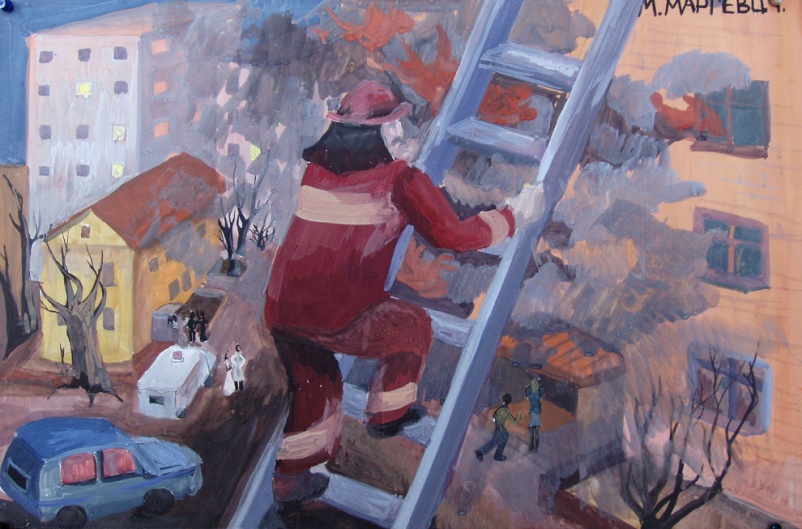 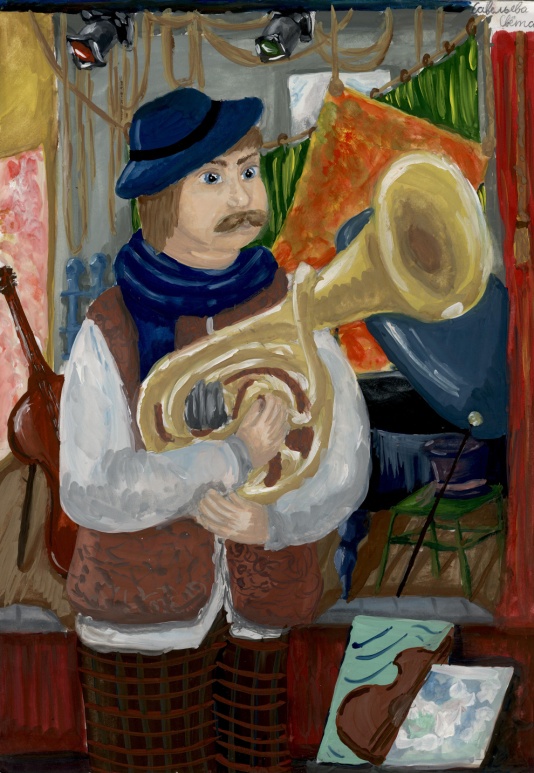 